Person Specification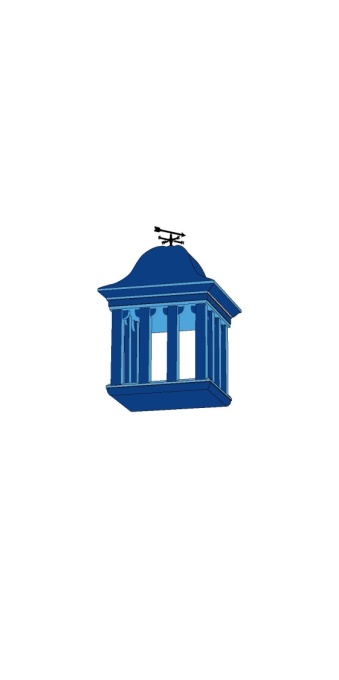 Class TeacherCriteriaEssentialDesirableMethod of AssessmentBe passionate about learning and wanting our school to provide the best possible learning experiences for all of our pupilsBe passionate about learning and wanting our school to provide the best possible learning experiences for all of our pupilsBe passionate about learning and wanting our school to provide the best possible learning experiences for all of our pupilsBe passionate about learning and wanting our school to provide the best possible learning experiences for all of our pupilsQualifications, knowledge and experienceQualifications, knowledge and experienceQualifications, knowledge and experienceQualifications, knowledge and experienceHold QTS✓Application formCurrent experience of teaching in different Key Stages (this may be as a student)✓Application formGood written communication skills✓Application formTasksGood oral communication skills✓InterviewHave excellent subject knowledge of curriculum in specified Key Stage✓Application formHave excellent subject knowledge of curriculum across all Key Stages in Primary School✓Application formAn understanding of Positive Education and/or Positive Psychology✓Application formInterviewTeaching and LearningTeaching and LearningTeaching and LearningTeaching and LearningAbility to set high expectations which inspire, motivate and challenge pupils✓Application formInterviewThe ability to create a safe, attractive and stimulating environment that contributes positively to teaching and learning✓Application formInterviewPlan and teach well-structured  lessons and to promote a love of learning✓Application formInterviewTeach using a wide range of teaching strategies to meet differing learning styles and to maximise achievement for all children including those with         special educational needs and high achievers✓Application formInterviewAbility to make accurate and      productive use of assessment, feedback and data to secure pupils' progress✓Application formInterviewKnow a range of strategies that    promote excellent learning behaviours    ✓Teaching activityInterviewEvidence of leading the work of other adults in classrooms✓Application formInterviewDeveloping self and working with othersDeveloping self and working with othersDeveloping self and working with othersDeveloping self and working with othersCommitment to own improvement through professional development /further study✓Application formBe committed to engaging parents in the work of the school✓Application formInterview Show commitment to upholding  excellent levels of professional conduct as a teacher✓Application formInterviewSafeguarding childrenSafeguarding childrenSafeguarding childrenSafeguarding childrenCommitted to ensuring all pupils in our school are kept safe ✓Application formInterviewEnhanced DBS✓Recruitment checksEqual opportunitiesEqual opportunitiesEqual opportunitiesEqual opportunitiesCommitted to ensuring that all      members of our school community can achieve excellence✓Application forminterview